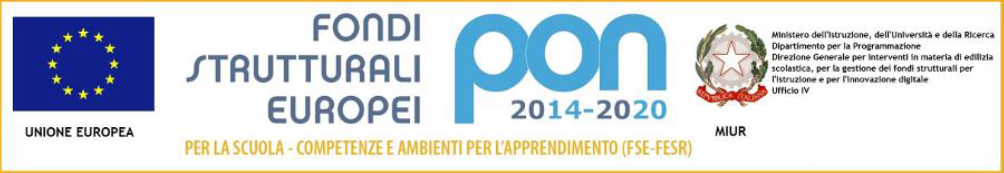 ISTITUTO COMPRENSIVO STATALE “Filippino Lippi” Via Corridoni, 11 – 59100 PRATOtel: 0574 467256 - 461847 fax: 0574 695874 Cod. Fiscale 92052510481e-mail: poic81500e@istruzione.itpoic81500e@pec.istruzione.it http://www.lippi.prato.gov.it/DOMANDA DI PARTECIPAZIONE ALL'INDAGINE DI MERCATOper la selezione di Associazioni per la partecipazione al Progetto Codice: 10.1.1.A-FSEPON-TO-2017- 43 del PON – Programma Operativo Nazionale “Per la scuola – competenze e ambienti per l’apprendimento”Codice: 10.1.1.A-FSEPON-TO-2017- 43  “NON UNO DI MENO”CUP: J39G17000300007Il/La sottoscritto/a ________________________________________________________legale rappresentante dell'associazione _______________________________________nato/a a ________________________ il____________ residente a_________________in via/piazza_____________________________________________   n. ____________,C.F. _______________________________________________________tel. _________________________ e-mail _____________________________________CHIEDE  DI PARTECIPAREper conto dell'associazione _________________________________________________locata in _____________________, via ______________________________ n. _______,C.F. _________________________________ P.I. _______________________________tel. _________________________ e-mail _____________________________________all'INDAGINE DI MERCATO indetta per selezionare UN'ASSOCIAZIONE OPERANTE SUL TERRITORIO CHE FORNISCA IL SERVIZIO PER REALIZZAZIONE DI ATTIVITÀ ARTISTICHE PER RIQUALIFICARE GLI OPEN SPACE ADIACENTI ALL'ISTITUTO, CON LA  FINALITÀ DI CONTENERE IL DISAGIO GIOVANILE.  A tal fine, valendosi delle disposizioni di cui all'art. 46 del DPR 28/12/2000 n. 445, consapevole delle sanzioni stabilite per le false attestazioni e mendaci dichiarazioni previste dal Codice Penale e dalle Leggi speciali in materia, sotto la personale responsabilitàDICHIARA CHEl'Associazione è operante nel territorio del comune di Prato. che l'Associazione persegue finalità di inclusione, promozione sociale e lotta al disagio attraverso attività di istruzione, educazione e formazione;che le  persone proposte dall'Associazione come Esperti  sono in possesso dei requisiti essenziali previsti nel punto 3 del presente Avviso;d'aver preso visione dell’Avviso e di approvarne senza riserva ogni contenuto.Come previsto dall’Avviso, allego:1. CV formato europeo sottoscritto della persona fisica proposta.2. Copia di un documento di identità valido del legale rappresentante.3. All. 2 - Dichiarazione sostitutiva cumulativa4. DURC o relativa dichiarazione sostitutiva5. Dichiarazione Conto Corrente dedicato4. Proposta progettuale Luogo e data __________________ Firma ____________________________________CONSENSO AL TRATTAMENTO DEI DATI PERSONALI DEL RAPPRESENTANTE LEGALEIl/la sottoscritto/a dichiara inoltre di avere acquisito l’atto di informazione ai sensi dell’Art. 13 del Regolamento UE 2016/679 del Parlamento Europeo (relativo al trattamento dei dati personali) ed è informato che i dati personali forniti saranno raccolti presso l’Istituto in intestazione, Titolare del trattamento, e saranno trattati, anche con strumenti informatici, esclusivamente dal Titolare del trattamento e dai soggetti delegati, ai fini della gestione del procedimento per il quale la presente dichiarazione viene resa.Si rende noto che sono identificate le seguenti figure: l’Istituto Comprensivo Statale “F. Lippi” (PO) come Titolare del trattamento dei dati, legalmente rappresentato dal Dirigente Scolastico Dott.ssa Bolognesi Sandra; DSGA  Caterina Amato come Responsabile del Trattamento dati; Ing. Alessandro Ottanelli come Responsabile della Protezione dei Dati reperibile all’indirizzo mail privacy@qes.toscana.it .Luogo e data ________________________ Firma ______________________________________CONSENSO AL TRATTAMENTO DEI DATI PERSONALI DELLA PERSONA FISICA PROPOSTAIl/la sottoscritto/a ___________________________________________________________________  con la presente, ai sensi degli articoli 13 e 23 del D.Lgs. 196/2003 (di seguito indicato come “Codice Privacy”) e successive modificazioni ed integrazioni, AUTORIZZA  l’ICS LIPPI  di Prato al trattamento, anche con l’ausilio di mezzi informatici e telematici, dei dati personali forniti dal sottoscritto; prende inoltre atto che, ai sensi del “Codice Privacy”, titolare del trattamento dei dati è l’Istituto sopra citato e che il sottoscritto potrà esercitare, in qualunque momento, tutti i diritti di accesso ai propri dati personali previsti dall’art. 7 del “Codice Privacy” (ivi inclusi, a titolo esemplificativo e non esaustivo, il diritto di ottenere la conferma dell’esistenza degli stessi, conoscerne il contenuto e le finalità e modalità di trattamento, verificarne l’esattezza, richiedere eventuali integrazioni, modifiche e/o la cancellazione, nonché l’opposizione al trattamento degli stessi).Luogo e data ________________________ Firma ______________________________________ALL. 2 - MODELLO DI DICHIARAZIONE SOSTITUTIVA CUMULATIVAIl/la sottoscritto/a_________________________________________________________nato/a a____________________________________(_____) il_____________________residente a ___________________(_____) in via________________________n° ______legale rappresentante dell'Associazione_______________________________________con sede a ___________________(_____) in via _______________________ n° ______consapevole del fatto che, in caso di mendace dichiarazione, verranno applicate, ai sensi dell’art. 76 del D.P.R. 28.12.2000 n. 445, le sanzioni previste dal codice penale e dalle leggi speciali in materia di falsità negli atti, oltre alle conseguenze amministrative previste per le procedure relative agli appalti di servizi,consapevole che, ai sensi e per gli effetti di cui all’art. 10 della legge 675/96 i dati personali da me forniti saranno trattati, anche con strumenti informatici, esclusivamente nell’ambitodel procedimento per il quale la presente dichiarazione viene resa;DICHIARA1. che l'Associazione  ad oggi è in regola con la normativa vigente, opera  per attività compatibili all’oggetto del presente Avviso ed attesta i seguenti dati:numero iscrizione __________________data d’iscrizione ___________________codice di iscrizione __________________forma giuridica dell'Associazione ______________2. di non trovarsi in stato di fallimento, liquidazione, amministrazione controllata, concordato preventivo o qualsiasi altra situazione equivalente secondo la legislazione dello stato in cui è stabilita e che non è in corso alcuna delle predette procedure e che non versa in stato di sospensione dell’attività commerciale;3. che non è mai stata pronunciata, nei confronti del sottoscritto, una condanna con sentenza passata in giudicato, per qualsiasi reato che incida sulla moralità professionale;4. di aver preso visione di tutte le condizioni contrattuali ed oneri indicate nell'Avviso;5. di non trovarsi nella condizione di incapacità a contrarre con la Pubblica Amministrazione;6. che non sussistono le cause ostative di cui alla Legge 575/1965 e successive modificazioni e integrazioni (disposizioni antimafia);7. che l’impresa non ha commesso un errore grave nell’esercizio della propria attività accertato con qualsiasi mezzo di prova addotto dall’Amministrazione aggiudicatrice;8. che l’impresa è in regola con gli obblighi relativi al pagamento delle imposte e tasse secondo la legislazione italiana;9. che l’impresa è in regola con gli obblighi relativi al pagamento dei contributi previdenziali ed assistenziali a favore dei lavoratori secondo la legislazione italiana (attestazione DURC) e di possedere idonee posizioni previdenziali ed assicurative;10. che l’impresa non è soggetta alle disposizioni di cui alla legge n. 68/99 avendo un numero di dipendenti inferiori a 15 (quindici);11. di essere informato ai sensi e per gli effetti del D.Lgs. n. 196/2003 che i dati personali raccolti saranno trattati, anche con strumenti informatici, esclusivamente nell’ambito del procedimento per il quale la presente dichiarazione viene resa;12. di essere consapevole che, qualora fosse accertata la non veridicità del contenuto della presente dichiarazione, questa Impresa verrà esclusa dalla procedura ad evidenza pubblica per la quale è stata rilasciata, o, se risultata aggiudicataria, decadrà dalla aggiudicazione medesima, la quale verrà annullata e/o revocata; inoltre, qualora la non veridicità del contenuto della presente dichiarazione fosse accertata dopo la stipula del contratto, questo potrà essere risolto di diritto dall’Istituzione Scolastica ai sensi dell’art. 1456 del codice civile._______________________      (luogo e data)                         Il/la dichiarante________________________________                                                                                         (firma per esteso e leggibile)La firma in calce non deve essere autenticata ai sensi dell’art. 38 D.P.R. 445 del 28 dicembre 2000, la dichiarazione è sottoscritta dall’interessato in presenza del dipendente addetto, ovvero sottoscritta o inviata all’ufficio competente, via fax, tramite un incaricato, oppure a mezzo posta, insieme alla fotocopia, non autenticata, di un documento di identità del dichiarante.